О проведении конкурса мастеров народных промыслов и ремесел «Лучший мастер-2012»Руководствуясь Федеральным законом «О народных художественных промыслах» от 06.01.1999г. № 7-ФЗ, в целях реализации целевой муниципальной  программы «Развитие и поддержка малого и среднего предпринимательства в МО МР «Койгородский» на 2012-2014 годы», утвержденной постановлением главы МР «Койгородский» от 06.10.2011 года № 20/10, и  развития сферы народных художественных промыслов и ремесел на территории МР «Койгородский»:Администрация МР «Койгородский» постановляет:Провести в муниципальном районе «Койгородский» конкурс мастеров народных промыслов и ремесел «Лучший мастер-2012»Утвердить:  Положение о районном конкурсе «Лучший мастер-2012» согласно приложению № 1.  Состав Комиссии по проведению конкурса «Лучший мастер-2012» согласно приложению № 2.    3. Опубликовать настоящее постановление в Информационном вестнике Совета и администрации МР «Койгородский».4. Контроль над исполнением постановления возложить на первого заместителя руководителя администрации МР «Койгородский».И.о. руководителя администрацииМР «Койгородский»-                                                           А.В. ЛинковПриложение 1к постановлению администрации  МР «Койгородский»№  45/11  от  16 ноября 2012г.ПОЛОЖЕНИЕО РАЙОННОМ КОНКУРСЕ МАСТЕРОВ НАРОДНЫХ ПРОМЫСЛОВ И РЕМЕСЕЛ "ЛУЧШИЙ МАСТЕР-2012"1. Общие положения1.1. Районный конкурс  «Лучший мастер-2012» проводится с целью популяризации народных художественных промыслов, стимулирования создания новых изделий мастерами-производителями народных художественных промыслов и ремесел.1.1. Задачи конкурса:- сохранение национальных традиций, передача опыта уникальных технологий мастеров из поколения в поколение;- выявление и поощрение лучших мастеров - производителей изделий народных художественных промыслов и ремесел;- повышение творческого потенциала мастеров – производителей изделий народных художественных промыслов и ремесел;- обеспечение жителей и гостей района предметами быта, сувенирами и другими товарами, изготовленными местными мастерами.2. Организаторы конкурса2.1. Организаторами конкурса являются администрация МО МР «Койгородский» и ремесленный салон «Берегиня» при МБУК «Койгородский краеведческий музей».2.2.     Организаторы конкурса принимают совместное решение о сроках и месте проведения конкурса. Решение о сроках и месте проведения конкурса принимается путем размещения данной информации на официальном сайте администрации МР «Койгородский» и в районной газете «Новая жизнь», а также путем ее направления в письменной форме в сельские поселения района.3. Участники конкурсаУчастниками конкурса являются мастера (физические лица, юридические лица, индивидуальные предприниматели), которые изготавливают изделия народных художественных промыслов, проживающие на территории Койгородского района (далее - участники конкурса). 4. Условия участия в конкурсе4.1. Для участия в конкурсе участники подают в ремесленный салон «Берегиня» следующие материалы:4.1.1. Конкурсное изделие (изделие народных художественных промыслов и ремесел). К каждому конкурсному изделию крепится ярлык с наименованием изделия, указанием фамилии, имени, отчества, даты рождения и места проживания.4.1.2.  Копии дипломов, свидетельств, грамот и иных документов, подтверждающих участие участника конкурса в различных выставках, ярмарках, конкурсах и других подобных мероприятиях (при наличии).4.2. Конкурсные работы могут быть индивидуальными или коллективными.4.3.В конкурсе принимают участие изделия (работы) не старше 3-х лет.4.4.  Представленные конкурсные изделия подлежат возврату участникам конкурса по окончании проведения конкурса. 4.5. На конкурс принимаются работы по следующим направлениям народных промыслов:-  Художественная обработка  бересты;-  Художественная  обработка  лозы;-  Вязание;-  Узорное вязание;-  Ткачество;-  Ковроткачество;-  Резьба по дереву;-  Лоскутное шитье;-  Декупаж;-  Вышивка;-  Куклы, обереги;-  Роспись по дереву, по стеклу;-  Прочие виды народных промыслов5. Сроки проведения конкурса5.1. Прием конкурсных работ осуществляется с 26 ноября по 14 декабря 2012г. 5.2. 17-18 декабря 2012г. - рассмотрение и оценка конкурсных работ комиссией.5.3. 19 декабря 2012г. - открытие выставки и подведение итогов конкурса в ремесленном салоне «Берегиня».6 . Подведение итогов конкурса 6.1. Подведение итогов конкурса возлагается на комиссию конкурса.6.2. Состав Комиссии в Приложении 1 к данному Положению.6.3. Комиссия самостоятельно определяет регламент своей работы по определению победителей конкурса. Заседание комиссии является правомочным, если на нем присутствует более половины его членов.6.4.  Решение о победителях конкурса принимается членами комиссии открытым голосованием простым большинством голосов присутствующих на заседании членов комиссии. По решению комиссии возможно определение номинаций участников.6.5. Среди лучших работ участников определяется главный победитель, которому присваивается звание «Лучший мастер-2012».6.6. На основании протокола организатор конкурса размещает на официальном сайте администрации МР «Койгородский»  информацию об итогах конкурса. 7. Награждение победителей конкурса7.1 Победителям и всем участникам конкурса вручаются дипломы, благодарственные письма и ценные подарки.7.2.  Награждение победителей проводится в торжественной обстановке организаторами конкурса.Приложение 2к постановлению Главы МР «Койгородский»№  45/11  от  16 ноября 2012г.СОСТАВ КОМИССИИ по проведению конкурса мастеров народных промыслов и ремесел «Лучший мастер – 2012» Койгородского районаЛист согласования постановления АМР «Койгородский» О проведении конкурса мастеров народных промыслов и ремесел  «Лучший мастер-2012»Администрация муниципального района “Койгородский”Администрация муниципального района “Койгородский”Администрация муниципального района “Койгородский”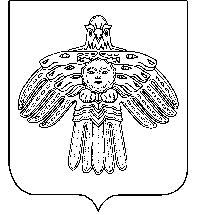 ”Койгорт”муниципальнй районсаюралысь”Койгорт”муниципальнй районсаюралысьПостановлениеШуőмот16 ноября2012г.№ № 45/11	с. Койгородок	с. Койгородок	с. КойгородокЛинков Алексей Владимирович         Председатель комиссии, заместитель                                 руководителя АМР «Койгородский»Чоп Екатерина Александровна  Секретарь комиссии, ведущий экономист отдела экономической политики АМР «Койгородский» Члены комиссии:Члены комиссии:Жукова Ирина ВасильевнаМетодист по воспитательной работе  Управления образования АМР «Койгородский»Карманова Ирина Петровна    Руководитель территориального отделения ООО «Союз женщин Республики Коми» по МО МР «Койгородский»	Тебеньков Виталий НиколаевичСтарший специалист Койгородского отдела сельского хозяйства и продовольствияТухель Валентина ВитальевнаДиректор	МБУК «Койгородский краеведческий музей»	№п/пНаименование учрежденияФИО, должность лица, согласовавшего проектРезультат согласования, подпись1.Территориальное отделение ООО «Союз женщин Республики Коми» по МО МР «Койгородский»	Карманова Ирина Петровна - руководитель2.Койгородский отдел сельского хозяйства и продовольствияТебеньков Виталий Николаевич – старший специалист3.МБУК «Койгородский краеведческий музей»	Тухель Валентина Витальевна - директор